Put Your Brains TOGETHER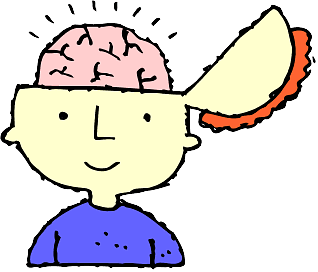 Four students per group; 4 minutes per studentSPEAKER (2 min)TopicWhy you chose it. The 3 or more resources you used.What you have learned along the way.Three BIG IDEAS or 3 “take aways” from your learning.What would you do differentlyHow can others get started learning about this?Anything else?GROUP (2 min) Give your feedback (1 positive; 1 wish/idea)Help them “fill in” any missing parts from the 8 questions above!     The RulesBE KINDBE CONSTRUCTIVESELF MANAGE!